ŒUFS - CONTRAT d'engagement AMAP - SAISON 17Du 23/05/2024 au 10/04/2025Les signataires du présent contrat s'engagent à : ● à adhérer à l’association « La clé des Champs »● respecter les principes et les engagements suivants dans le cadre et le respect de la charte des AMAP ENGAGEMENTL’adhérent :● Accompagner et soutenir le producteur dans son activité et ses projets.		● Gérer ses retards et absences aux distributions.Le producteur partenaire : ● Livrer toutes les quinzaines des œufs frais de qualité provenant de son poulailler en élevage biologique.● Donner régulièrement des nouvelles sur l'avancée de l’élevage, et accueillir les adhérents sur son exploitation lors d’une journée porte ouverte.		● Être transparent sur le coût de production et ses méthodes de travail.ENGAGEMENTS COMMUNSLes partenaires s'engagent à partager les risques (aléas climatiques, ravageurs, et maladies) et en général, à participer dans la mesure de leurs possibilités à la vie de l’association. L’adhérent s’adapte donc à la production et aux divers aléas. En cas de stock partiellement insuffisant le producteur devra prévenir l’AMAP dès qu’il en a connaissance, si possible plusieurs jours avant la livraison. L’AMAP en informera alors les adhérents par mail dans les meilleurs délais, l’adhérent accepte que la quantité livrée soit partagée entre tous les adhérents ayant un contrat œufs ou que la distribution soit annulée.En cas de situation exceptionnelle (catastrophe climatique, etc.) : les conditions d'application de ce contrat pourront être revues lors d'une réunion spécifique à cette situation, réunissant les adhérents à l’AMAP œufs, l'agriculteur partenaire, et le bureau de « La clé des Champs ».LIVRAISONSAdresse : 20 rue Emile Boutrais à Fontenay sous bois le jeudi de 18h45 à 20h. Les dates sont identifiées dans les mails de l’AMAP par « semaine A ». Le producteur ou son représentant assurera une livraison d’œufs dans de bonnes conditions et sera présent aux distributions selon ses possibilités. Il est impossible de rembourser des œufs non retirés ou de les prendre lors de la distribution suivante.CODE PRODUCTEUR : OFRGGN01 (délivré par l’organisme ECOCERT)L’adhérent est conscient que la taille des œufs varie en fonction de l’âge des poules.Dossier complet comprenant :- le ou les chèque(s) libellé(s) au nom de Marc CHAUVIN- le contrat d’engagement signé (intitulé « contrat A ») avec vos coordonnées complètes et lisibles, y compris le mail. A remettre à : Françoise Barruel lors des distributions ou par courrier : F. Barruel, 11 rue Guynemer, 94120 Fontenay sous BoisŒUFS - CONTRAT d'engagement AMAP - SAISON 17Du 23/05/2024 au 10/04/2025Modalités d’inscription :● Vous pouvez vous inscrire pour 6, 12 œufs ou plus pour chaque distribution. ● Distributions de 16 dates (sauf l’été). Pensez à apporter vos boîtes d’œufs régulièrement.PRIX pour 6 œufs frais : 2,40 €. Calendrier des 17 distributions du 23 mai 2024 à 10 avril 2025* x par 3 si 18 œufs, x par 4 si 24 œufs, x par 5 si 30 œufs, x par 6 si 36 œufs....Nombre de distributions avant l’été : 3 (du 23 mai au 20 juin 2024)Établir 1 à 2 chèques (au choix) à l’ordre de Marc Chauvin.Modification du contratUne modification de contrat n’est possible que pour augmenter la quantité d’œufs. Un contrat peut être commencé à la 1ère distribution du mois en respectant un délai d'une semaine avant. Tous les chèques donnés aux producteurs ne peuvent être rendus.En cas de départ de l’association, il faudra proposer vos œufs à une autre personne.NOM, Prénom :  						Téléphone :       Adresse :							Adresse email : Je m’engage à prendre à chaque distribution pour (entourer le nombre choisi) :  • la saison 17 période 1 	:    6   12   autre quantité : ….  • la saison 17 période 2 	:    6   12   autre quantité : ….  • stop à l’été			:    6   12   autre quantité : ….Fait à : 	le : Nom et signature de l’adhérent				Signature du producteur Marc Chauvin 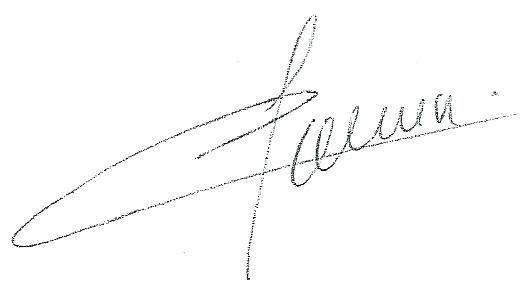 précédé de la mention « lu et approuvé »Dates23 mai6 juin20 juin12 sept26 sept10 oct7 nov21 nov5 dec19 dec16 jan30 jan13 fév13 mars27 mars 10 avrilMontant pour 6 œufsMontant pour 12 œufsSi vous souhaitez plus d’œufs *MONTANT à réglerPériode 123 mai au 10 octobre 202414,4 € (2,4€ x 6)28,8€ (4,8€ x 6)14,4 € x    =  Période 27 novembre 2024 au 10 avril 202524 € (2,4€ x 10)48 € (4,8€ x 10)24 € x     = Total à régler Période 1 + 2 